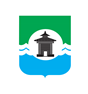 29.11.2023 года № 496РОССИЙСКАЯ ФЕДЕРАЦИЯИРКУТСКАЯ ОБЛАСТЬДУМА БРАТСКОГО РАЙОНАРЕШЕНИЕОб итогах уборочных работ на территории Братского района и о работе сельхозпроизводителей Братского района в 2023 годуЗаслушав информацию председателя Комитета по экономике администрации муниципального образования «Братский район» Натальи Петровны Торховой об итогах уборочных работ на территории Братского района и о работе сельхозпроизводителей Братского района в 2023 году, руководствуясь статьями 30, 33, 46 Устава муниципального образования «Братский район», Дума Братского районаРЕШИЛА:Информацию председателя Комитета по экономике администрации муниципального образования «Братский район» Натальи Петровны Торховой об итогах уборочных работ на территории Братского района и о работе сельхозпроизводителей Братского района в 2023 году принять к сведению (прилагается).Настоящее решение разместить на официальном сайте муниципального образования «Братский район» - www.bratsk.raion.ru.Председатель Думы Братского района                                                                      С.В. КоротченкоПриложениек решению Думы Братского района от 29.11.2023 года № 496Об итогах уборочных работ на территории Братского района и о работе сельхозпроизводителей Братского района в 2023 годуВ реестре сельскохозяйственных товаропроизводителей района и министерства сельского хозяйства Иркутской области, по состоянию на 01.11.2023 года состоит 28 хозяйства (33 хозяйства было в 2022 году), из них 22 крестьянских (фермерских) хозяйств, 4 организаций и 2 кооператива. Вышли из реестра – 5 хозяйств, из них закрылись 2 хозяйства, 3 хозяйства продолжили деятельность вне реестра.По состоянию на 01.11.2023 года по данным, предоставляемым главами поселений, из 98,5 тыс. га выявленных земель сельхозназначения (без учета заморских поселков), используется 67,2 тыс. га, что составляет 68,2%. Рост составляет – 400 га.В 2023 году продолжена работа по ведению земельных паспортов хозяйств, входящих в реестр министерства сельского хозяйства Иркутской области по землям сельскохозяйственного назначения, где добавлена функция выявления протяженности прилегания полей к лесным массивам.Два года природа фактически испытывает на прочность наших сельскохозяйственных товаропроизводителей.2022 год критически сказался на подготовке к посевной 2023 года. Большинство фермеров не смогли подготовить пашню под урожай 2023 года, как из-за погодных условий, так и из-за отсутствия средств на приобретение ГСМ.Поэтому в 2023 году снизился объем общих посевных площадей на 13,8% по сравнению с 2022 годом, с 31,9 тыс. га. до 27,5 тыс. га. Снизившие посевные площади хозяйства не смогли претендовать на субсидию для проведения посевной, т.к не снижение посевных площадей является одним из условий субсидирования.Большая доля пашни, хозяйствами, входящими в реестр министерства сельского хозяйства Иркутской области, используется под посев зерновых и зернобобовых культур. В 2023 году под зерновые и зернобобовые культуры   сельскохозяйственными товаропроизводителями, входящими в реестр министерства сельского хозяйства Иркутской области, было занято – 14,9 тыс. га (в 2022 году – 20,9 тыс. га). Это меньше, чем в 2022 году на 6 тыс. га. Под пшеницу было занято 7,4 тыс. га, под овес – 1,0 тыс. га, под ячмень – 5,4 тыс. га, горох – 1,0 тыс. га, под гречиху – 0,05 тыс. га, просо – 0,05 тыс. га. В этом году ООО «Инвест» посеял пробно гречиху, ООО «Хлебороб» – просо. Вся площадь под зерновыми культурами засеяна только семенами, соответствующими установленному ГОСТУ.  Работа по апробации семян и получению хозяйствами сертификатов на собственные семена стоит на особом и постоянном контроле, т.к., если семена не подтверждаются сертификатами Россельхозцентра, хозяйство выпадает из субсидирования. Погода в период всей уборочной компании благоприятствовала крестьянам. Однако, природные особенности (перепады температур, недостаток солнечных дней и др.) по оценкам специалистов, в период формирования колоса, не позволили в полной мере набрать силу и колос сформировался неполноценным, зерно получилось легковесным, что сказалось на объемах полученного зерна. Большой проблемой для фермеров стала ситуация со значительным ростом цен на ГСМ. Предложения по ценам на дизельное топливо доходили до 90-100 рублей за литр. Если в 2022 году максимальная оптовая цена на дизтопливо, по которой его приобретали наши фермеры, составляла 59 рублей за литр, то в 2023 году это уже почти 80 рублей за литр. Администрация района направила в министерство сельского хозяйства Иркутской области и депутатам Законодательного собрания Иркутской области предложение о необходимости субсидирования затрат на приобретение ГСМ. Прошло совещание с руководством министерства. Сейчас рассматривается возможность такого субсидирования.Зерновые убраны на всей посевной площади.Но, валовый объем зерна составил в весе после доработки – 23,7 тыс. т, что меньше, чем в 2022 году на 17,7 тыс. т зерна.По-прежнему, в большинстве малых хозяйств отсутствует зерносушильное оборудование, что не может не сказываться на сроках уборочной кампании. Они начинают уборочную значительно позднее тех, у кого есть это оборудование, чтобы влажность зерна опустилась до приемлемых показателей естественным способом и таким образом теряют время.Покупка зерносушильного оборудования финансово недоступна средним и мелким хозяйствам из-за недостатка свободных оборотных средств, а диспаритет цен на продукцию сельского хозяйства только увеличивается. Под техническими культурами использовалось 6,9 тыс. га (в 2022 году – 3,1 тыс. га), в т.ч. под рапс – 6,8 тыс. га, под лен – 0,1 тыс. га. Рапс, кроме его основных производителей (ООО «Рассвет», ООО «Инвест» и ООО «Хлебороб»), в этом году сеяли еще 3 фермерских хозяйства.Урожайность технических культур составила: по рапсу в весе до подработки – 19,9 ц\га, что ниже 2022 года (24,1ц\га), по льну – 18,4 ц\га, что также ниже 2022 года (11,2 ц\га), что вызвано погодными особенностями. Но, даже учитывая то, что урожайность по техническим культурам ниже прошлогодней, нашим крестьянам удалось стать первыми в области по урожайности технических культур.Традиционно, выращиванием картофеля в районе занимаются 3 хозяйства. В 2022 году выращиванием картофеля занимались 10 хозяйств, но спрос на картофель упал, картофель из-за погодных условий начал гнить, продать урожай не получилось. Поэтому в 2023 году картофель посадили только постоянные производители картофеля, на площади 132,5 га (145,5 га в 2022 году). Это меньше, чем в 2022 году на 13 га. Убран картофель со всей площади. Объем собранного картофеля составил – 1,3 тыс. т (в 2022 году – 1,5 тыс. т). Урожайность составила – 97,4 ц\га (в 2022 году – 125,6 ц\га)Овощи традиционно выращивают 2 хозяйства – ИП Поташов и ИП ГКФХ Федулова О.Н.Овощи были посеяны на площади 101 га, в т.ч. капуста – 55,5 га, свекла – 15 га, морковь – 15,5 га и прочие овощи на 15 га.  К сожалению, из-за некачественных семян, Федулова О.Н. не получила урожай капусты. Урожайность овощей открытого грунта составила 203,2 ц\га, что ниже 2022 года (2022 – 206 ц\га). В этом году заготовка кормов проходила в нормальных условиях, что позволило заготовить корма в достаточном количестве для прохождения стойлового периода 2023-2024 года.Посевная площадь под кормовыми культурами составила – 5,4 тыс. га. Фактически заготовили 4,5 тыс. т сена (2,6 тыс. т – 2022 год), 1,3 тыс. т сенажа и силоса – 16,7 тыс. т (13,8 тыс. т – 2022 год). Еще будет добавляться фуражное зерно, солома. Достаточно успешно прошла подготовка паров под урожай 2024 года. Из-за значительного роста ГСМ не выполнен план по вспашке зяби.Пока еще не понятно, как будет обстоять ситуация с собственными семенами, какого качества по всхожести будет зерно, узнаем чуть позже, после получения результатов анализов Россельхозцентра. На 01.11.2023 года засыпано 85% семян от плана. Значит, скорее всего, будет необходимо покупать семена. Это дополнительные затраты для хозяйств.В связи с тем, что закупочные цены просто обвалились, как на зерно, так и на технические культуры, а цены на удобрения, семена, технику возросли несоизмеримо, у крестьян есть большие опасения, что придется сокращать посевные площади, а это для них грозит потерей получение субсидирования.Одним из обязательных условий при субсидировании является отсутствие возгораний на полях хозяйств, оформленных протоколами МЧС. В 2023 году не было ни одного такого факта.План по опашке полей выполнен на 111%.По итогам 9 месяцев 2023 года хозяйствами района, входящими в реестр министерства сельского хозяйства Иркутской области, получено 145,1 млн.руб. (за 9 месяцев 2022 года – 157,6 млн. рублей). Пока это не дает полной картины, т.к. в 2023 году министерству была поставлена задача, большую часть средств довести до хозяйств в первой половине года. Основная доля полученных средств приходится на возмещение затрат на приобретение техники по договорам лизинга, возмещение по которым будет проведено в ноябре-декабре месяце. За 9 месяцев 2023 года приобретено 5 зерноуборочных комбайнов, 2 трактора, 4 единицы почвообрабатывающей техники и оборудования, в основном в лизинг, по прямым договорам совсем незначительный объем. Отрасль животноводства в районе представлена молочным и мясным скотоводством. Все меньше хозяйств занимается животноводством. Сегодня только 8 хозяйств из общего числа, занимаются животноводством. Отсутствие работников, работа по старым технологиям, в связи с этим, получение невысоких производственных результатов, а значит невозможность выполнить условия по субсидированию, приводит к закрытию фермерских хозяйств и переход их в ЛПХ или выходу из реестра. Поголовье крупного рогатого скота по хозяйствам, входящим в реестр района и министерства сельского хозяйства Иркутской области, на 01.01.2023 года составило – 2792 головы, это на 8% меньше показателя 2021 года (3042 головы – 2021 год).  Большая доля в поголовье КРС составляет поголовье молочного направления.За 2022 год произведено 2,8 тыс. т молока, что меньше уровня 2021 года на 1,0 тыс. т молока, или на 24%. Основной причиной снижение показателей по животноводству является уменьшение количества хозяйств, занимающихся животноводством и снижение продуктивности стада в ООО «Хозяйство Гелиос». В ООО «Хозяйство Гелиос» в настоящий момент сложилась очень сложная ситуация. Из-за отсутствия работников, необходимости закупки кормов в 2022 году за счет заемных средств, т.к. погодные условия не позволили заготовить корма, а субсидию, частично возмещающую затраты на их приобретение министерство сельского хозяйства Иркутской области, несмотря на обращения во все возможные инстанции, выплатило только в конце июля месяца 2023 года, хозяйство находится в предбанкротном состоянии. 	В 2022 году произведено мяса, хозяйствами, входящими в реестр –  348,5 т, что меньше 2021 года на 16% (2021 год – 416,6 т).Хочу отметить, что ИП Поташов Н.И. за 9 месяцев 2023 года нарастил поголовье КРС на 79 голов, тогда, как другие хозяйства или снижают поголовье, или не увеличивают имеющееся.ООО «Белоярыня» (мельница) за 9 месяцев 2023 года произведено – 1,3 тыс. т муки, закуплено 1,4 тыс. т зерна. Основная масса зерна нового урожая, закуплена у фермеров Братского района. В прошлом году из-за погодных условий зерно в районе не набрало необходимых качественных показателей, поэтому закуп зерна производился в Куйтунском, Тулунском, Аларском районах. Производимыми отрубями из-за их высокого качества заинтересовались предприниматели из Монголии. 30 т отрубей уже отгружено в Монголию. Закуплена фасовочная линия для фасовки муки в пакеты по 2 кг, что позволит увеличить объемы реализации в розничных магазинах.О значительной административной нагрузке на фермеров уже говорилось и не раз. За этот год она не только не уменьшилась, а еще и возросла. К действующим системам «Меркурий», «Честный знак», «Цербер», «Сатурн», добавились «Оповещения о ППЖЖ», «ФГИС Зерно», «ФГИС Семена», усложнилась система получения субсидий и отчета по ним.  Для облегчения нагрузки на фермеров из-за отсутствия у них, порой, знаний и времени на это, отдел развития сельского хозяйства максимально старается взять на себя работы по подготовке документов на оформление субсидий, отчетов по субсидиям и пр. Но, ситуация усложнилась еще и тем, что теперь войти в программу каждый из них может только после получения СМС на телефон.  Подводя итог, хочу отметить, что вся работа мэра Братского района Дубровина Александра Сергеевича, администрации Братского района и отдела развития сельского хозяйства направлена на то, чтобы помочь фермерам максимально участвовать во всех программах по привлечению финансовых инвестиций для развития производства, облегчить им нагрузку по оформлению документов в цифровом формате, в соответствии с требованиями министерства, искать пути развития новых видов производства и вовлекать новые хозяйства в работу с администрацией и министерством. 